          新北市立淡水商工學校疑似食品中毒事件處理流程   1090428修訂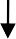 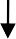 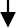 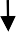 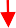 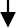 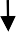 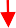 提醒停餐事項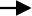 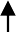 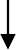 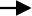 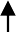 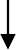 食 跨	食 學品 校	用 校中 發	後 回毒 生	狀 報疑	況 學似	生學校健康中心疑似食品中毒：吃同樣食品引起不適(噁心、嘔吐、腹痛…等症狀) 2 人以上